Consent and Emergency Contact Form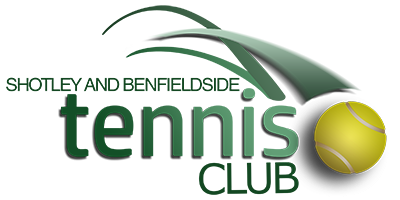 Your details (if U18 must be the parent/carer)Details of the child / adult (if different)Details of the event/trip the child / adult will be attendingActivitiesChild / Adult Medical/Disability HistoryEmergency Contact Details (if different from Parent/Carer)ConfirmationName:Address:Contact details:Phone:Mobile:Email:Name:Date of birth:Address (if different from the parent/carer):Contact details (if different from the parent/carer): Phone:Mobile:Email:I give permission for the child / adult to:I give permission for the child / adult to:Be involved in photography and/or filming. Yes	NoTravel by any form of public transport or in a motor vehicle.Yes	NoOther (please detail)Yes	NoDoes the child /adult have:Does the child /adult have:Does the child /adult have:Any health needs (e.g. diabetes, asthma, epilepsy, allergies) that we should be aware of?Any health needs (e.g. diabetes, asthma, epilepsy, allergies) that we should be aware of?Yes	NoAny access needs?Any access needs?Yes	NoAny religious or spiritual practices we should be aware of?Any religious or spiritual practices we should be aware of?Yes	NoAny dietary needs we should be aware of?Any dietary needs we should be aware of?Yes	NoAnything else which we should be aware of?Anything else which we should be aware of?Yes	NoIf yes to any of the above, please provide full details e.g. time medication must be taken, if help is required to administer medication, etc.  (please use additional paper if required).  Name:Relationship to the child or adult:Address:Contact details:Phone:Mobile:Email:Name of parent/carer or adult (print):DateSignature:Consent valid for the following period (please circle)This event only1 week	1 month1 yearOther (please detail):1 yearOther (please detail):1 yearOther (please detail):